Vlastivěda 5. třídaZelený pracovní sešit, str. 6 (dodělat chybějící cvičení)youtube: Dějiny udatného českého národa, díl 61 – 72 (pro zopakování, některé díly jsme již viděli)  https://decko.ceskatelevize.cz/dejepic , díl Komenský, vyhnanec a poutník					díl Kat Mydlář, svědek bělohorské doby Opakování zeměpisné části:Online testy, hry  https://www.skolasnadhledem.cz/profil/1-stupen/1587-spolecnost-clovek-a-jeho-svethttps://decko.ceskatelevize.cz/evropske-pexeso , díl Slovensko, Polsko, Německo, Rakousko, Česká republika, EU(pod videem je možno zahrát si hru – kde leží jednotlivé země, hlavní města)https://decko.ceskatelevize.cz/ceske-pexeso – představení jednotlivých krajů https://decko.ceskatelevize.cz/kdyz-se-rekne-nase-zeme – opakování státních symbolůwww.didakta.cz Česká republika a její kraje Dále přidávám několik pracovních listů JAN AMOS KOMENSKÝ A ŽIVOT PO TŘICETILETÉ VÁLCEDoplň věty:Největší ztrátou pro české země po třicetileté válce byl ________________________________________________ lidí do ciziny. Většinou odcházeli proto, že nechtěli ___________________________________________________________________ .Jan Amos Komenský byl jedním z nich. Odešel do ________________, které bylo v ___________________ .Co se stalo v Lešně s jeho rukopisy i velkým slovníkem českého jazyka? ____________________________Jan Amos Komenský říkal, že škola má být pro děti  radostí  -   trestem.Jan Amos Komenský říkal, že učit by se mělo ne zpaměti, ale s pomocí obrázků. On sám tvořil obrázkové učebnice. Nejznámější je latinsky nazvaná ____________________________________  neboli česky ___________________________________ .Jan Amos Komenský se do Čech vrátit   mohl  -   nemohl. Konec života strávil J.A.Komenský v ________________________ , kde je i pochován.J.A.Komenský bývá nazýván: __________________    _______________________ . Habsburkové si po třicetileté válce vládu    udrželi   -   neudrželi.Jak se žilo lidem v Českých zemích po třicetileté válce? _______________________________________________________________________________________________________________________________________________________________________________________________________________Katolická církev v této době budovala kláštery a zdobené kostely v  _______________________  slohu. Prostřední jméno KomenskéhoUmělecký směr 17. a 18. stoletíVládnoucí rod na českém trůnuTen, kdo vyučuje ve školeUčitel národůJediné povolené náboženstvíNázev války, která trvala od r. 1618 – 1648Název náměstí, kde proběhla poprava 27 pánůOdchod ze zeměObydlí šlechtyVe školách učili i vysloužilí…Nejstarší vysokou školou u nás je Karlova …Tajenkou je jméno panovníka, který zavedl povinnou školní docházku. O této osobě si více povíme ve škole  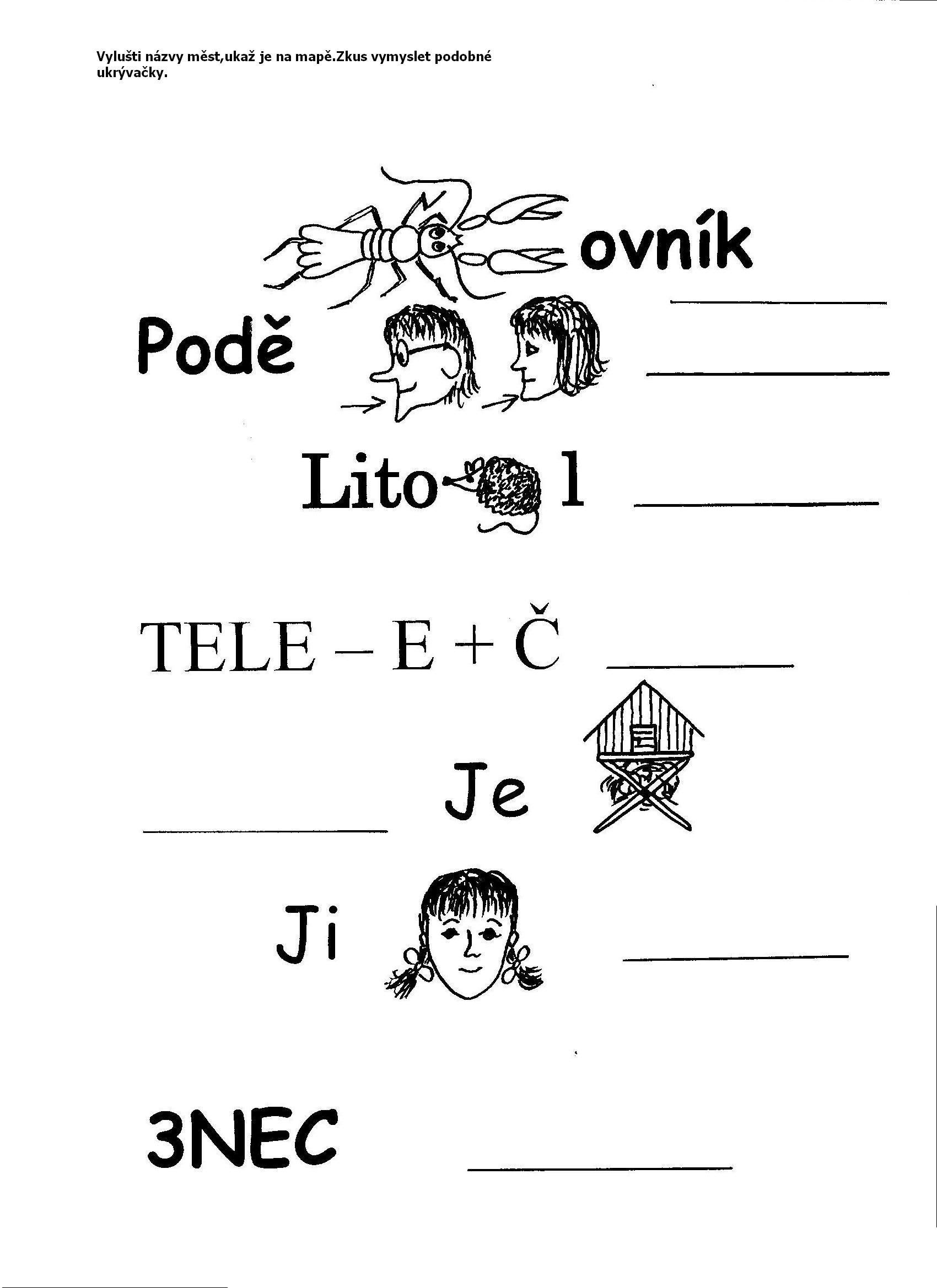 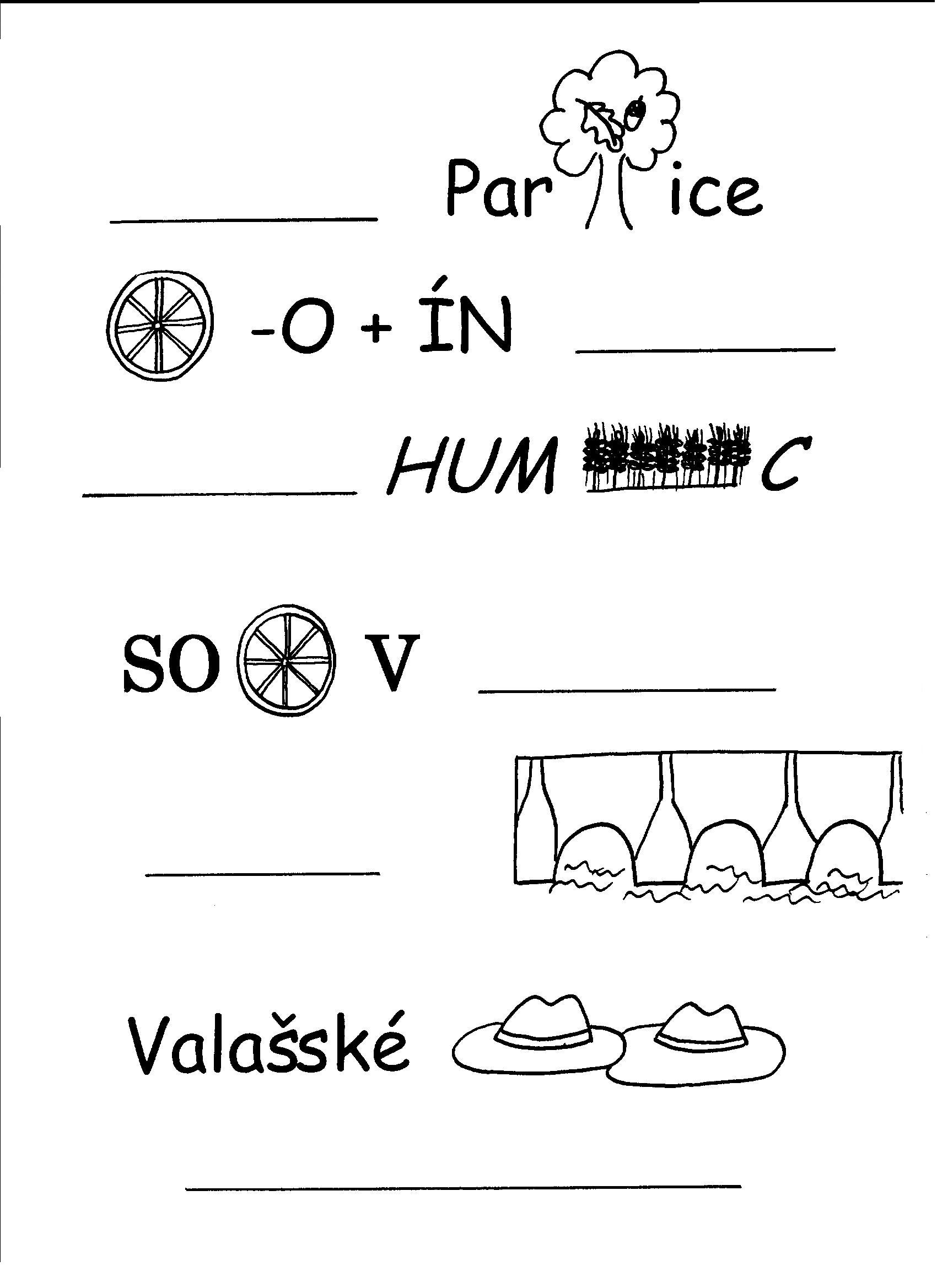 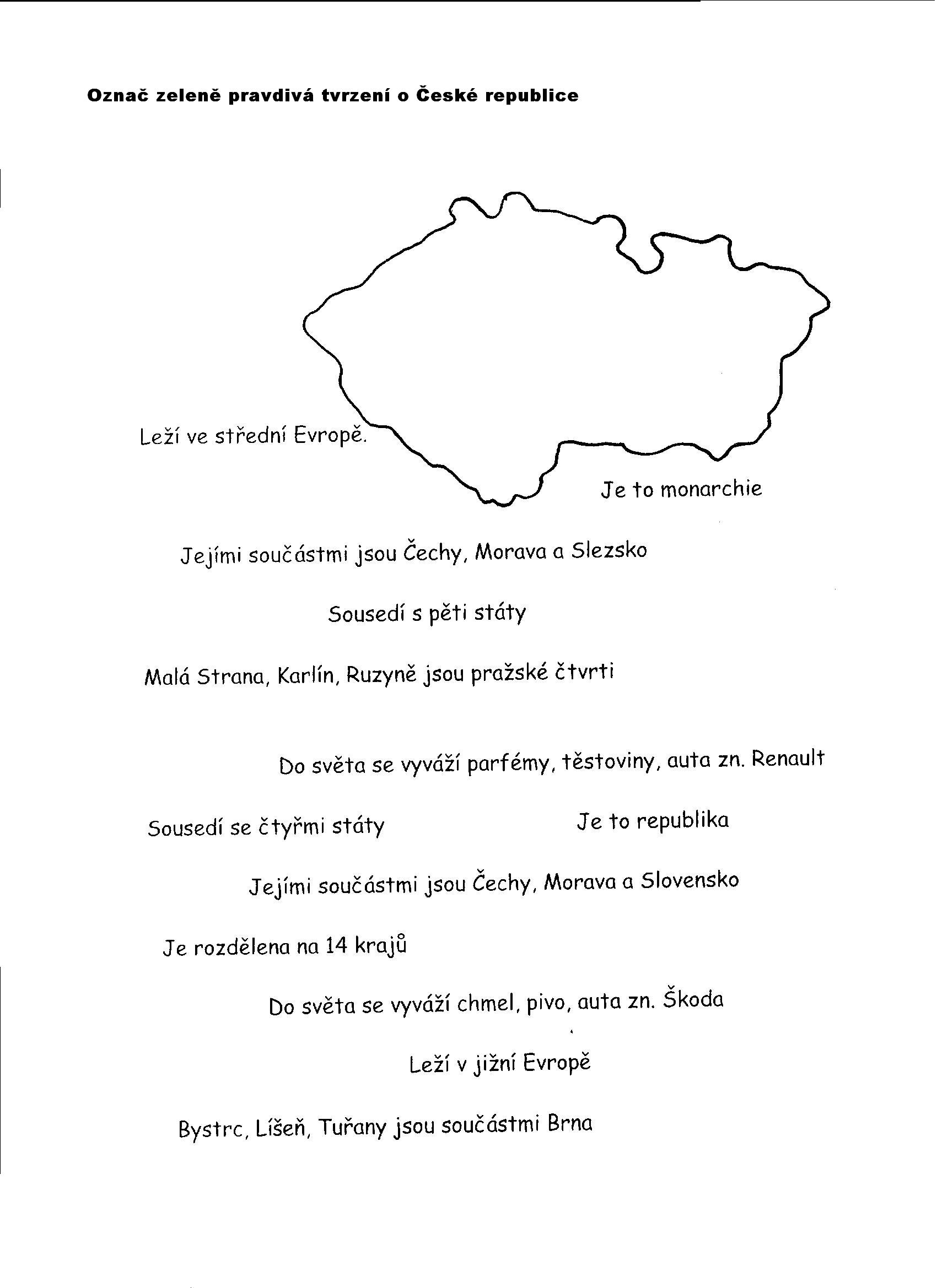 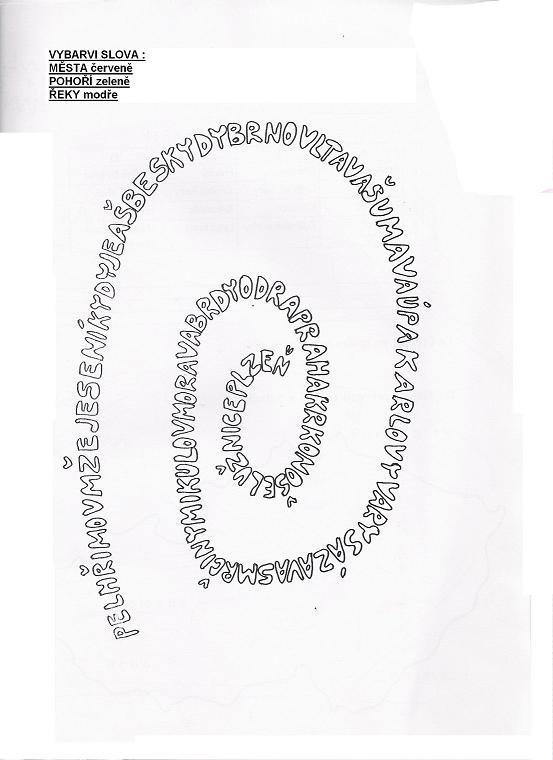 1.2.3.4.5.6.7.8.9.X10.11.12.